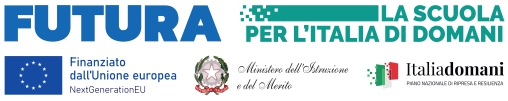 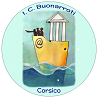          ISTITUTO COMPRENSIVO STATALE “BUONARROTI”          Via IV Novembre, 38 - 20094 Corsico (MI) - tel. 02.45100100              email: miic88800v@istruzione.it; p.e.c. miic88800v@pec.istruzione.it                  www.icbuonarroticorsico.edu.itRELAZIONE FINALE DOCENTE FUNZIONE STRUMENTALE ANNO SCOLASTICO______/______DOCENTE______________________________________FUNZIONE STRUMENTALE:  DIDATTICA E FORMAZIONEVALUTAZIONEINCLUSIONEOBIETTIVI PREFISSATI E RISULTATI RAGGIUNTI (con indicazione dei motivi che hanno favorito/ostacolato il pieno raggiungimento degli obiettivi)SINTESI DELLE ATTIVITA’ E DELLE INIZIATIVE ATTUATEEVENTUALI CONTATTI CON I REFERENTI DELLE ALTRE FUNZIONI STRUMENTALIEVENTUALI ALTRI CONTATTI O INCONTRIEVENTUALI DOCUMENTI E/O STRUMENTI PRODOTTIEVENTUALI ATTIVITÀ FORMATIVE (partecipazione a corsi, seminari specifici di formazione o autoaggiornamentoPROPOSTE CONCRETE PER LO SVILUPPO DELLA FUNZIONE E LA RIPROGETTAZIONE________________________________________________________________________________________________________________________________________________________________________________________________________________________________________________________________________________________________________________________________________________________________________________________________________________________________________________________Nome del corsoore